ACCORDO TRA LE PARTII sottoscritti CISL SCUOLA E FORMAZIONE con sede in Roma, Via Bargoni, n.8, legalmente rappresenta dal Segretario Generale pro tempore Maddalena Gissieil/la Sig./Sig.ra _____________________________________, nato/a a _________________________ il _____________ e residente a __________________________, in via _________________________ Tel.____________________/ cell. ________________________ CF ___________________________p r e m e s s oa) che il/la Sig./Sig.ra _________________________ha dato mandato all’avv. Maurizio Riommi e all’Abogado Daniele Verduchi incaricati dalla CISL SCUOLA E FORMAZIONE di patrocinare la controversia nei confronti del MIUR avente ad oggetto l’illegittima esclusione dalle Graduatorie ad Esaurimento;b) che gli Avvocati hanno accettato il suddetto incarico professionale;CONVENGONO QUANTO SEGUEIl/la Sig./Sig.ra _____________________________ si impegna a versare la cifra forfettaria di € 80,00 (euro ottanta/00) a titolo di incremento della quota associativa finalizzata unicamente all’assistenza relativa allo svolgimento del giudizio di primo grado davanti al TAR del Lazio. Le informazioni relative allo stato del ricorso verranno fornite attraverso il sito della CISL SCUOLA:  www.cislscuola.it. Costituisce condizione di validità del presente accordo il mantenimento dell’iscrizione alla CISL SCUOLA E FORMAZIONE per tutta la durata del procedimento giudiziario. In caso di revoca dall’adesione alla CISL SCUOLA E FORMAZIONE, gli Avvocati saranno liberi di richiedere il proprio compenso professionale secondo le tariffe professionali in vigore.  * * * * *Letto, confermato e sottoscritto in ___________, il  ___________________.Sig./Sig.ra     __________________________________......................................................CISL SCUOLA E FORMAZIONE           Maddalena Gissi                        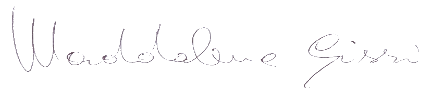 